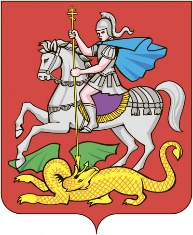 МИНИСТЕРСТВО КУЛЬТУРЫ И ТУРИЗМА МОСКОВСКОЙ ОБЛАСТИГосударственное автономное профессиональное образовательное учреждение Московской области«Московский областной музыкальный колледж имени С.С. Прокофьева»(ГАПОУ МО «МОМК им. С.С. Прокофьева»)ул. Писаревская, д.12, г. Пушкино, Московская обл., 141207тел./факс (495) 993-41-60 E-mail: mk_prokofievcollege@mosreg.ru http://www.prokofievcollege.ruОрганизация воспитательной работы в МОМК им. С.С.Прокофьевав 2023 году              В соответствии с Законом Российской Федерации 273-ФЗ «Об образовании» воспитание студентов в Московском областном музыкальном колледже им. С. С. Прокофьева рассматривается как целенаправленная деятельность, ориентированная на создание условий для развития духовности обучающихся на основе общечеловеческих ценностей, оказание им помощи в жизненном самоопределении, нравственном, гражданском и профессиональном становлении, создание условий для самореализации личности. Воспитательная работа по каждой специальности ведется на основание Рабочей программы воспитания и Календарно-тематического плана воспитательной работы. Основными воспитателями студентов колледжа являются заместитель директора по воспитательной работе, преподаватели по специальности, классные руководители групп. С сентября 2023 года введена должность Советника директора по воспитанию и связям с общественными организациями.              Воспитательная работа в колледже тесно связана с учебным процессом. Её основной целью является подготовка специалистов, адаптированных к новым условиям окружающей действительности, способных решать профессиональные проблемы с чувством ответственности и инициативы. Рабочая программа предусматривает организацию воспитательной работы по 4 основным направлениям: профессионально-личностное воспитание; гражданско-правовое и патриотическое воспитание; духовно-нравственное и культурно-эстетическое воспитание; воспитание здорового образа жизни и экологической культуры.Профессионально-личностное воспитание.Цель работы в данном направлении - формирование профессиональных и личных качеств будущего специалиста, способного к эффективной профессиональной деятельности и конкурентоспособности в современных изменяющихся условиях, готовность к развитию карьеры и молодежному предпринимательству. Создание условий для удовлетворения потребностей обучающихся в интеллектуальном, культурном и нравственном развитии в сфере трудовых и социально-экономических отношений.Большой частью профессионально-личностного воспитания является участие абсолютно всех студентов колледжа в региональных, всероссийских и международных конкурсах профессионального мастерства. Студенты колледжа за отчетный 2023 год приняли участие в 43 международных, 33 всероссийских и 13 областных конкурсах, завоевав около 150 званий лауреатов различных степеней. Прекрасная возможность для профессионально-личностного роста и воспитания наших студентов – мастер-классы ведущих преподавателей, высокопрофессиональные лекции. Так, ребята с большим интересом принимали в отчетном году участие в лекциях профессоров ведущих вузов в рамках курсов повышения квалификации, организованных в колледже; традиционно уже учились в Международной музыкальной академии в Музее-заповеднике П.И.Чайковского, на мастер-классах Общероссийской программы «Юрий Башмет – молодым дарованиям России». Множество площадок для прохождения практики и совершенствования уровня мастерства нашли для своих учеников преподаватели новой специальности «Музыкальное звукооператорское мастерство». Концертная и исполнительская практика строится таким образом, что студенты имеют возможность попробовать свои силы в выбранных профессиях, а порой и в смежных специальностях. Так, на осенних и зимних концертах коллективов и солистов колледжа были представлены программы из сочинений, написанных молодыми композиторами – студентами. Хорошей традицией уже второй год стала идея предоставлять возможность старшекурсникам пробовать свои силы в дирижерской практике с учебными оркестрами. Зачеты по предмету «Композиция» специальностей «Теория музыки» и «Фортепиано» выглядят уже практически как конкурсы профессионального мастерства. Пробуют себя в роли аранжировщиков студенты специальностей «Музыкальное искусство эстрады» и «Звукооператорское мастерство».В Колледже ведет работу Центр содействия трудоустройству выпускников. Большое внимание уделяется профессиональному ориентированию. Ребят своевременно информируют о проводимых в профильных вузах днях открытых дверей. Регулярно в этом отчетном году проходили встречи с потенциальными работодателями (директорами и преподавателями ДМШ и ДШИ, руководителями концертных организаций, звукозаписывающих студий). Студенты-выпускники неоднократно выступали в колледже с концертами, беседовали с ребятами на занятиях. Прошло несколько больших профориентационных концертов студентов РАМ им. Гнесиных, Московского государственного института культуры и Института военных дирижеров. Через социальные сети ведется информирование о вакантных рабочих местах для студентов и выпускников по выбранному ими профессиональному профилю. Психологом колледжа ведется серьезная работа по профессиональному сопровождению ребят, проводятся тренинги, семинары. Индивидуальные психологические консультации на тему профессионального самоопределения проходят регулярно. В рамках дисциплины "Психология и педагогика" проведены лекции в помощь начинающим педагогам "Способы профилактики профессионального выгорания педагогов", "Профессионально-важные качества педагога различных музыкальных специальностей", олимпиада "Психологический анализ конфликта". В колледже регулярно выходят в свет ставшие неизменно качественными, информативными, яркими выпуски студенческой газеты «Акцент». Задуманная в рамках журналистской практики студентов специальности «Теория музыки», газета постепенно привлекает к сотрудничеству студентов других отделов. На страницах издания освещаются основные события культурной жизни страны и мира, ведутся просветительские очерки к юбилейным датам, анонсируются и анализируются мероприятия колледжа.  В 2023 году вышло пять новых выпусков, все они опубликованы на официальных ресурсах в сети интернет.За 2023 год студенты и преподаватели провели около сорока концертных мероприятий (выступления в общеобразовательных и музыкальных школах Московской области, концерты классической музыки в музеях, библиотеках, ДК и клубах района и области).            В рамках Года педагога и наставника для студентов и преподавателями, а также их силами для других зрителей было проведено немало мероприятий. Большой отклик вызвал конкурс сочинений и эссе среди студентов 1-4 курсов. Состоялся прекрасный концерт, посвященный Дню учителя.Гражданско-правовое и патриотическое воспитание.Цель данного направления работы - воспитание достойного гражданина и патриота России, содействие формированию и готовности студентов к выполнению гражданского долга, адекватной реализации своих гражданских прав через активное участие в самоуправлении,  к саморазвитию, социальной и профессиональной адаптации, воспитание гражданина с гуманистическими и демократическими ценностями, положенными в основу Конституции Российской Федерации, воспитание уважение к закону и правопорядку. В колледже регулярно проводятся мероприятия, направленные на укрепление безопасности и правовых знаний, тематические лекции и классные часы по профилактике экстремизма и терроризма. Ведется педагогический контроль студентов, профилактическая работа с несовершеннолетними. Регулярно проходят встречи студентов с работниками правоохранительных органов, беседы по профилактике правонарушений среди несовершеннолетних, по профилактике безнадзорности. В 2023 году на регулярной основе проходили внеурочные занятия «Разговоры о важном». Основные их темы связаны с ключевыми аспектами жизни человека в современной России, направлены на развитие ценностного отношения к истории страны, населяющим ее людям, богатой природе и великой культуре. «Разговоры о важном» проходят в Колледже как в рамках классных часов в группах обучающихся, так и в рамках Единого классного часа для всех студентов, который посвящается наиболее значимым страницам жизни страны.Фольклорный ансамбль "Первоцвет" принял участие во Всероссийской хоровой акции, посвященной Дню воссоединения Донбасса и Новороссии с Россией - ансамбль исполнил и записал небольшой видео-клип на песню "С чего начинается Родина" (музыка: Вениамина Баснера, слова Михаила Матусовского).Студенты и преподаватели – активные участники акций, посвященных значимым отечественным и международным событиям. Эстрадный ансамбль и Женский хор колледжа под руководством Екатерины Плямоватой приняли участие во Всероссийской хоровой акции, посвященной Дню народного единства 4 ноября. В рамках учебной дисциплины Астрономия в колледже прошли уроки, посвященные 60-летию со дня полета в космос первой в мире женщины-космонавта – Валентины Владимировны Терешковой. В апреле проходили уроки, посвященные освоению космоса.Ко Дню защитника Отечества прошли не только спортивные соревнования, но и викторина "Героические страницы российской истории". На классных часах вспомнили прославленных полководцев и ратные подвиги защитников земли русской. В День солидарности в борьбе с терроризмом студенты и преподаватели почтили память погибших своими выступлениями, а также приняли участие в молебне и митинге памяти в Парке памяти детей Беслана, что в деревне Мураново.В мае-июне прошли Дни дружбы народов. Встреча и экскурсия по колледжу для студентов африканских стран (Конго, Нигерия, Намибия). Беседа о культурах и обычаях, недопущении экстремистских взглядов и проявления идеологии терроризма. Концерт оркестра русских народных инструментов.В октябре прошли спортивные мероприятия и беседа об истории образования войск специального назначения в РФ.В ноябре в рамках дисциплин ОБЖ и БЖД студенты просмотрели фильм Тимура Бекмамбетова «Профиль», после просмотра прошла беседа о профилактике экстремизма и терроризма в молодежной среде.25 ноября 2023 года студенты МОМК имени С.С. Прокофьева приняли активное участие во Всероссийском форуме «Гордость прошлого – свет будущего», который проходил на ВДНХ в павильоне №57 "Россия - моя история", в рамках масштабной выставки «Россия».Большое количество мероприятий традиционно с участием студентов ко Дню победы. На классных часах и внеурочных занятиях рассказывали о судьбах героев-дедов и прадедов. Студенты всех специальностей приняли участие в концертных выступлениях на разнообразных площадках Москвы и Московской области. Прошли совместные просмотры фильмов о Великой отечественной войне. Ребята записали и сделали новые аранжировки военных песен. Была организована трехдневная экскурсионная поездка преподавателей и студентов в город-герой Волгоград.           Активно работал в 2023 году студенческий совет Колледжа. Ребята инициировали проведение многих культурных, творческих мероприятий (от дискотек до выступлений перед школьниками). Велась работа, направленная на формирование новых связей с молодежными организациями Московской области. По инициативе студентов в колледже в 2023 году проходили показы фильмов и записей музыкальных спектаклей. Ко Дню учителя ребята организовали замечательный квест для преподавателей, собрали поздравления, письменные и музыкальные. Духовно-нравственное и культурно-эстетическое воспитаниеЦель данного направления работы - формирование человека высокой культуры, гражданина, творческой личности, создание условий для самоопределения и социализации обучающихся на основе социокультурных, духовно-нравственных ценностей и принятых в российском обществе правил и норм поведения в интересах человека, семьи, общества и государства, формирование у обучающихся уважения к старшему поколению, к своей истории, традициям, духовным корням.Большое внимание уделяется совершенствованию личности студентов, формированию лучших человеческих качеств. Мероприятия данного направления имеют постоянный характер. Поведено более 30 мероприятий (классных часов, открытых уроков, лекций), посвященных Памятным датам, государственным праздникам, юбилейным датам композиторов, писателей, музыкантов. Сотрудниками Библиотеки колледжа регулярно организовываются книжные выставки и проводятся беседы о творчестве музыкантов, литераторов, деятелей культуры. Периодически проводятся встречи с представителями творческой интеллигенции.В колледже установились крепкие отношения с Государственным Сергиево-Посадским музеем-заповедником. Ребята неоднократно выступали на концертных площадках музея, города. Сотрудники музея же в благодарность организуют и проводят студентам экскурсии по уникальным экспозициям Ризница, Троице-Сергиевой лавры, Художественного музея. Для них в Сергиевом Посаде 4 ноября прошла ежегодная всероссийская акция «Ночь искусств». Подобные концерты, сопровождаемые экскурсиями, прошли в октябре и ноябре.Одним из важнейших аспектов воспитательной работы колледжа является формирование у студентов гражданских чувств и настроений, любви к своему Отечеству. С этой целью проводятся экскурсии в музеи Москвы и области. В октябре студенты и преподаватели колледжа посетили с экскурсией музей-заповедник «Усадьба Ф.И.Тютчева «Мураново»». В сентябре – пешеходную экскурсию «Москва Рахманинова и Скрябина»С 10 по 15 октября студенты и преподаватели колледжа посещали мероприятия Первого Всероссийского фестиваля «Народный Рахманинов», организованного Фондом «Рахманиновское общество» при поддержке Президентского фонда культурных инициатив. Побывали на открытии «Московского музея С.В. Рахманинова», на концерте лауреатов всероссийского конкурса «Народный Рахманинов», на открытых лекциях.Студенческая театральная студия организовала и провела замечательное новогоднее мероприятие для пушкинских школьников. Музыкальный спектакль «Король и Золушка» студенты специальности «Вокальное искусство» показали в декабре для маленьких и взрослых зрителей г.Пушкино. при неизменном аншлаге. 6 декабря, в день памяти святого благоверного князя Александра Невского, студенты МОМК им С.С. Прокофьева участвовали в Московской областной конференции «Православие и отечественная культура: потери и приобретения минувшего, образ будущего», которая состоялась в рамках XXI Московских областных Рождественских образовательных чтений «Подмосковье».В течение года преподаватели колледжа вместе со студентами посещали театры и выставочные залы. В 2023 году студенты с преподавателями побывали на спектаклях по произведениям русских классиков в Малом театре, Театре им. Гоголя, в театре «Мастерская П.Фоменко». Московский музыкальный театр «Новая опера» ежемесячно предоставляет билеты на свои спектакли со значительной скидкой. Колледж ведет постоянное сотрудничество с Благотворительным фондом «Фонд Валерия Гергиева», «Благотворительным фондом Ю.Башмета», с Государственным большим симфоническим оркестром имени П.И.Чайковского. Благодаря этому ребята имеют возможность посещать мастер-классы ведущих преподавателей, концерты выдающихся музыкальных коллективов, спектакли ведущих театров регулярно, на льготной и благотворительной основе. Так, в 2023 году, только на концертах Симфонического оркестра Мариинского театра (благотворительно) побывали около 200 студентов колледжа. В каникулярные и выходные дни организуются экскурсионные поездки для студентов и преподавателей. 9 декабря 2023 посетили с экскурсией музей «Ризница» Сергиево-Посадского музея-заповедника.03 марта 2023 года ребята побывали в Доме-музее С. С. Прокофьева в Камергерском переулке.В июне состоялась экскурсионная поездка, совмещенная с участием в фольклорном фестивале, у студентов-участников ансамбля «Первоцвет» в Великий Новгород.В апреле студенты специальности «Звукооператорское мастерство» побывали в Санкт-Петербурге.18 мая 46 студентов побывали на экскурсии и мастер-классе в Музее художественных промыслов в селе Жостово. В феврале 2023 году была организована трехдневная экскурсия в Ивановскую и Костромскую области (старинный волжский город Кинешма, музей А.Н.Островского «Щелыково», с.Палех, г.Шуя, г.Иваново).Воспитание здорового образа жизни и экологической культуры Цель - воспитание психически здорового, личностно развитого человека, заинтересованного в физическом совершенствовании и здоровом образе жизни; приобретение студентами практических умений и навыков в области использования средств физической культуры в жизни, в том числе в профессиональной деятельности, формирование предпосылок достижения активного долголетия. Формирование у обучающихся чувства бережного отношения к живой природе и окружающей среде, культурному наследию и традициям многонационального народа России.             В ГАПОУ МО «МОМК им. С.С. Прокофьева» со студентами колледжа проводятся мероприятия по профилактике правонарушений, такие как: беседы на тему «Подростковая преступность и профилактика правонарушений»; показ фильмов «О вреде алкоголизма и наркозависимость»; беседы с врачами психологами-наркологами. В рамках уроков ОБЖ и БЖД на регулярной основе выступают с просветительскими программами волонтеры Московского областного медицинского колледжа №4. В этом году проводились беседы о вреде употребления наркотических веществ, о профилактике вирусных заболеваний, об охране здоровья и рисках заболеваний, связанных с профессиональной деятельностью музыкантов, о причинах и рисках возникновения сахарного диабета и др.Студенты колледжа активно занимаются спортом. Кроме уроков физической культуры посещают волейбольную секцию, играют в бадминтон и настольный теннис. Налажены дружеские отношения с другими колледжами Пушкинского г.о.: МЦК- Техникум имени С.П. Королева, Московский областной медицинский колледж №4, Ивантеевский промышленно-экономический колледж, Колледж российского государственного университета туризма и сервиса. Регулярно проводятся спортивные соревнования между командами ССУЗов, эстафеты, товарищеские встречи. В октябре прошла дружеская волейбольная встреча со студентами-выпускниками колледжа, ныне студентами музыкальных вузов Москвы. В феврале-марте цикл волейбольных соревнований между колледжами Пушкинского г.о. В сентябре большим теннисным марафоном с участием студентов и педагогов отмечался в колледже Всемирный день туризма. Весной 2023 года 20 студентов феврале 9 студентов успешно сдали нормативы ГТО, получив золотые значки. В колледже, силами студентов и преподавателей, ведется раздельный сбор пластика и бумаги, ребятами самостоятельно ведется соответствующая агитация, организуется сбор, проводится вывоз вторсырья. Весной и осенью активисты экологического движения «За раздельный сбор мусора» записали видеоролики, что дало новый толчок активным действиям студентов и педагогов.Исполнитель:Заместитель директора по воспитательной работеКоюда Е.В.